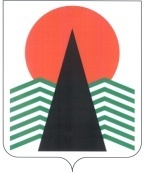  Администрация Нефтеюганского районаТерриториальная комиссияпо делам несовершеннолетних и защите их правПОСТАНОВЛЕНИЕ № 97 22 декабря 2016 года, 10 – 15 ч. г. Нефтеюганск, 3 мкрн., д. 21, каб. 430зал совещаний администрации Нефтеюганского района,(сведения об участниках заседания указаны в протоколе №45 заседания территориальной комиссии)О реализации Межведомственного плана мероприятий по информационному сопровождению семейной и демографической политики, профилактике безнадзорности и правонарушений несовершеннолетних в 2016 году	Заслушав и обсудив информацию по вопросу, предусмотренному  постановлением  №13 от 25.02.2016 территориальной комиссии по делам несовершеннолетних и защите их прав Нефтеюганского района, территориальная комиссия  отмечает:	В целях межведомственного взаимодействия по предупреждению социального сиротства, жестокого обращения с несовершеннолетними, повышения уровня ответственного родительства.  территориальная комиссии по делам несовершеннолетних и защите их прав Нефтеюганского района утвердила постановлением № 3 от 28.01.2016 (с доп. от 25.02.2016 № 13) Межведомственный план мероприятий по информационному сопровождению семейной и демографической политики, профилактике безнадзорности и правонарушений несовершеннолетних в 2016 году (далее – Межведомственный план).	Исполнителями Межведомственного плана являлись органы и учреждения системы профилактики безнадзорности и правонарушений несовершеннолетних, а именно:- Департамент образования и молодежной политики Нефтеюганского района;- Департамент культуры и спорта Нефтеюганского района;- отдел по опеке и попечительству администрации Нефтеюганского района;- отдел по делам несовершеннолетних, защите их прав администрации Нефтеюганского района;- бюджетное учреждение Ханты-Мансийского автономного округа – Югры «Комплексный центр социального обслуживания населения «Забота»;- бюджетное учреждение Ханты-Мансийского автономного округа – Югры «Реабилитационный центр для детей и подростков с ограниченными возможностями «Дельфин»;- бюджетное учреждение Ханты-Мансийского автономного округа – Югры «Нефтеюганская районная больница»- казенное учреждение   Ханты-Мансийского автономного округа – Югры «Нефтеюганский центр занятости населения»- Отдел Министерства внутренних дел России по Нефтеюганскому району.	Информация, статьи, памятки в течение года размещались в газете «Югорское обозрение», телевидении «Интелком», «ТНР – 7 канал», официальных сайтах муниципальных образований (Нефтеюганского района, городского поселения Пойковский, сельского поселения Салым), официальных сайтах органов и учреждений системы профилактики безнадзорности и правонарушений несовершеннолетних, в социальных сетях.	В соответствии с поручением территориальной комиссии по делам несовершеннолетних и защите их прав Нефтеюганского района информация об исполнении Межведомственного плана направлялась органами и учреждениями системы профилактики ежеквартально (до 5 числа месяца следующего за отчетным кварталом).  Нарушение сроков предоставлении квартальной информации отсутствует, вместе с тем  следует отметить, что имеются случаи  нарушения сроков размещения информации следующими органами и учреждениями системы профилактики безнадзорности и правонарушений несовершеннолетних:- Департамент образования и молодежной политики Нефтеюганского района, - бюджетное учреждение Ханты-Мансийского автономного округа – Югры «Нефтеюганская районная больница»  -  Отдел Министерства внутренних дел России по Нефтеюганскому району.	Кроме этого, в отчетных информациях всех исполнителей Межведомственного плана  имеются сведения о  размещениях в СМИ, не в соответствии со сроками, указанными в Межведомственном плане (дополнительно к запланированным), но при проведенном анализе территориальная комиссия отмечает, что зачастую данная информация не соответствует заявленной тематике в Межведомственном плане, поэтому следует исключить направление  несоответствующей целям и задачам  Межведомственного плана  отчетной информации в территориальную комиссию. 	На основании вышеизложенного, территориальная комиссия по делам несовершеннолетних и защите их прав  Нефтеюганского района п о с т а н о в и л а:	1.   Утвердить Межведомственный план мероприятий по информационному сопровождению семейной и демографической политики, профилактике безнадзорности и правонарушений несовершеннолетних на 2017 год  (приложение 1). 	2. Исполнителям Межведомственного плана мероприятий по информационному сопровождению семейной и демографической политики, профилактике безнадзорности и правонарушений несовершеннолетних на 2017 год строго соблюдать тематику и сроки размещения в соответствии с утвержденным Межведомственным планом. 	Направить итоговый отчет с указание вида СМИ, даты размещения, названием информации (статьи) в соответствии с  утвержденной формой отчета (приложение 2) в территориальную комиссию по делам несовершеннолетних и защите их прав Нефтеюганского района.  	Срок:  не позднее 15 декабря 2017 годаПредседатель территориальной комиссии                                              В.Г.МихалевПриложение №1 к постановлению ТКДН и ЗП Нефтеюганского района  № 97 от 22.12.2016Межведомственный план мероприятий по информационному сопровождению семейной и демографической политики,  профилактике безнадзорности и правонарушений несовершеннолетних  на 2017 годПриложение №2 к постановлению ТКДН и ЗП Нефтеюганского района  № 97 от 22.12.2016Отчет об исполнении Межведомственного плана мероприятий по информационному сопровождению семейной и демографической политики,  профилактике безнадзорности и правонарушений несовершеннолетних  в  2017 год_____________________________________________________(наименование структуры)                                                                                                                                                       Сводная информация к постановлению ТКДН и ЗП Нефтеюганского района  № 97 от 22.12.2016СВОДНЫЙ ОТЧЕТ о реализации межведомственного плана мероприятий по информационному сопровождению семейной и демографической политики, профилактике безнадзорности и правонарушений несовершеннолетних  в 2016 годуСводную информацию подготовил главный специалист отдела по делам несовершеннолетних, защите их прав администрации района Н.А.Шалупня, (3463)250278Вид СМИТематикаСрокСтруктураСМИ района (газета, телевидение), официальный сайт района,официальные сайты органов и учреждений системы профилактикиО правах ребенка, адаптированных для детей, родителей,  специалистов, работающих с детьми и в интересах детейФевраль, октябрьДОиМП,СМИ района (газета, телевидение), официальный сайт района,официальные сайты органов и учреждений системы профилактикиО правах ребенка, адаптированных для детей, родителей,  специалистов, работающих с детьми и в интересах детей август, декабрьОпОиПСМИ района (газета, телевидение), официальный сайт района,официальные сайты органов и учреждений системы профилактикиО правах ребенка, адаптированных для детей, родителей,  специалистов, работающих с детьми и в интересах детейАпрель,августНРБСМИ района (газета, телевидение), официальный сайт района,официальные сайты органов и учреждений системы профилактикиО правах ребенка, адаптированных для детей, родителей,  специалистов, работающих с детьми и в интересах детейМай,сентябрьКЦСОН «Забота»СМИ района (газета, телевидение), официальный сайт района,официальные сайты органов и учреждений системы профилактикиО правах ребенка, адаптированных для детей, родителей,  специалистов, работающих с детьми и в интересах детей июньдекабрьОДНСМИ района (газета, телевидение), официальный сайт района,официальные сайты органов и учреждений системы профилактикиО правах ребенка, адаптированных для детей, родителей,  специалистов, работающих с детьми и в интересах детейИюль,ноябрьДКиССМИ района (газета, телевидение), официальный сайт района,официальные сайты органов и учреждений системы профилактикиО правах ребенка, адаптированных для детей, родителей,  специалистов, работающих с детьми и в интересах детей мартиюньНЦЗНСМИ района (газета, телевидение), официальный сайт района,официальные сайты органов и учреждений системы профилактикиРезультаты взаимодействия с общественными организациями при решении вопросов обеспечения защиты прав и законных интересов  несовершеннолетних, в также мерах по предупреждению совершения противоправных действий среди несовершеннолетних.Апрель,июль ДОиМПСМИ района (газета, телевидение), официальный сайт района,официальные сайты органов и учреждений системы профилактикиРезультаты взаимодействия с общественными организациями при решении вопросов обеспечения защиты прав и законных интересов  несовершеннолетних, в также мерах по предупреждению совершения противоправных действий среди несовершеннолетних.Март,сентябрьКЦСОН «Забота»СМИ района (газета, телевидение), официальный сайт района,официальные сайты органов и учреждений системы профилактикиРезультаты взаимодействия с общественными организациями при решении вопросов обеспечения защиты прав и законных интересов  несовершеннолетних, в также мерах по предупреждению совершения противоправных действий среди несовершеннолетних.Июнь,ноябрьРЦ «Дельфин»СМИ района (газета, телевидение), официальный сайт района,официальные сайты органов и учреждений системы профилактикиРезультаты взаимодействия с общественными организациями при решении вопросов обеспечения защиты прав и законных интересов  несовершеннолетних, в также мерах по предупреждению совершения противоправных действий среди несовершеннолетних.Февраль,МайОМВДСМИ района (газета, телевидение), официальный сайт района,официальные сайты органов и учреждений системы профилактикиРезультаты взаимодействия с общественными организациями при решении вопросов обеспечения защиты прав и законных интересов  несовершеннолетних, в также мерах по предупреждению совершения противоправных действий среди несовершеннолетних.Август,ОктябрьОДН СМИ района (газета, телевидение), официальный сайт района,официальные сайты органов и учреждений системы профилактикиФормирование общественного мнения, поддерживающего цели и задачи системы профилактики безнадзорности и правонарушений несовершеннолетних, их законопослушного поведения, повышения уровня ответственного родительства и законных представителей1 раз в кварталДОиМПДКиСКЦСОН «Забота»РЦ «Дельфин»ОпОиП ОМВДСМИ района (газета, телевидение), официальный сайт района,официальные сайты органов и учреждений системы профилактикиИнформация по предупреждению противоправных действий в отношении несовершеннолетних, в том числе жестокого обращения, а также преступлений, предусмотренных главой 18 УК РФ (преступления против половой неприкосновенности и половой свободы личности)1 раз в квартал НРБКЦСОН «Забота»ОпОиПОМВДТематикаВид СМИ Дата размещения Название статьи О правах  несовершеннолетних, адаптированных для детей, родителей,  специалистов, работающих с детьми и в интересах детейРезультаты взаимодействия с общественными организациями при решении вопросов обеспечения защиты прав и законных интересов  несовершеннолетних, в также мерах по предупреждению совершения противоправных действий среди несовершеннолетних.Формирование общественного мнения, поддерживающего цели и задачи системы профилактики безнадзорности и правонарушений несовершеннолетних, их законопослушного поведения, повышения уровня ответственного родительства и законных представителейО защите прав детей и профилактике жестокого обращения с несовершеннолетнимиВид СМИТематикаСрокИнформация об исполнении Газета «Югорское обозрение»Официальный сайт администрации района,О правах ребенка, адаптированных для родителей, учителей, специалистов, работающих с детьми и в интересах детейФевраль, сентябрьДОиМП, в том числе Ювенальная СлужбаВ газете «Югорское обозрение», официальных сайтах Администрации Нефтеюганского района (admoil.ru), Департамента образования и молодежной политики (cctec.ru) размещена информация об итогах проведения 04 марта 2016 года в конференц-зале администрации Нефтеюганского района районного методического семинара для кураторов и подростков-медиаторов школьных служб примирения. На мероприятие были приглашены специалисты, ответственные за работу школьных служб примирения в общеобразовательных учреждениях района, а также учащиеся 8-10 классов (подростки-медиаторы). Также по итогам районного семинара был показан сюжет на телевидении «7 канал». На официальном сайте Администрации Нефтеюганского района размещено выступление Н.А.Антоненко специалиста – эксперта отдела общего, специального и дошкольного образования: «Актуальное интервью по вопросам государственной аттестации (право на образование) На сайте cctec.ru: о начале приёма заявлений для выезда организованной группы детей в оздоровительный лагерь Тюменского района в период осенних каникул; о начале работы 3 смены оздоровительной кампании; итоги  3 смены оздоровительной кампании; об открытии на базе туризма и отдыха «Сказка» третьей смены палаточного лагеря «Комбат» (к письму №11-4041 от 03.10.2016)Газета «Югорское обозрение»Официальный сайт администрации района,О правах ребенка, адаптированных для родителей, учителей, специалистов, работающих с детьми и в интересах детейМарт, октябрьОпОиПНа официальном сайте администрации района размещена информация 1.Памятка «О правах ребенка» (март)2.«Личные, имущественные, жилищные права несовершеннолетних детей-сирот и детей, оставшихся без попечения родителей» На сайте АНР страница «Опека и попечительство» (октябрь)Газета «Югорское обозрение»Официальный сайт администрации района,О правах ребенка, адаптированных для родителей, учителей, специалистов, работающих с детьми и в интересах детейАпрель, августНРБ I-квартал - на официальном сайте БУ «НРБ» -- « Скажи алкоголизму - нет!» ;  - «Печень «молчащий» орган».Ежеквартально среди несовершеннолетних и их законных представителей распространялись памятки и буклеты на темы: «Нет- наркотикам!», «Как оградить  ребенка от вредных привычек», « Профилактика травматизма у детей » , « отказ от курения  - важное решение ! », памятки о работе Детского телефона доверия – 1-й квартал – 45 экз. 2-й квартал – 50 экземпляров, 3-й квартал – 50 экземпляра, 4-й квартал – 60 экземпляров.    -Организация размещения в средствах массовой информации, на сайте органа местного самоуправления, сайтах учреждений публикаций, направленных на:1. профилактику семейного неблагополучия и социального сиротства;2. профилактику наркозависимости, алкоголизма и табакокурения;3. предупреждение проявлений экстремизма среди несовершеннолетних, воспитание патриотизма;4.формирование законопослушного поведения несовершеннолетних.Газета «Югорское обозрение»Официальный сайт администрации района,О правах ребенка, адаптированных для родителей, учителей, специалистов, работающих с детьми и в интересах детейМай, сентябрьКЦСОН «Забота» - 25.03.2016 на официальном сайте БУ «КЦСОН «Забота» размещена статья «О факторах, повлекших рост в 2015 году преступлений против половой неприкосновенности несовершеннолетних и малолетних детей, а также факторах, влекущих травмирование детей и причинение им смерти»Официальный сайт БУ «Комплексный центр социального обслуживания населения «Забота»13.04.2016г.	Информация о деятельности по подготовке и сопровождению усыновителей, опекунов, попечителей, приемных родителей21.05.2016г. 	Памятка для несовершеннолетних «Твои права и обязанности»14.07.2016	Профилактическая статья «У детей нет крыльев»14.07.2016	Памятки-инструктажи для детей и взрослых по ПБ (5 видов)21.07.2016	Объявление  о работе горячей линии по вопросам доступности профессионального образования для инвалидов и лиц с ограниченными возможностями здоровья на 2016 год28.07.2016	О семинаре для разных категорий граждан проводимом юристами г.Ханты-Мансийск «Защита прав потребителей Югры» 02.08.2016	Памятка «Обучение детей ПДД»12.08.2016	Информация о проведенной акции «Безопасная площадка».26.08.2016Сентябрь14.09.2016	Информация об акции «Собери ребенка в школу»07.09.2016	«Терроризм – война против беззащитных»12.09.2016	О мероприятии для несовершеннолетних и их родителей «Моя будущая профессия»23.09.2016	Информация о деятельности по подготовке и сопровождению усыновителей, опекунов, попечителей, приемных родителей10.10.2016	Рекомендации родителям «Осторожно, суицид»17.10.2016	Памятка для родителей и педагогов «Осторожно! Психоактивные и наркотические вещества»07.11.2016	Памятка призывникуГазета «Югорское обозрение»Официальный сайт администрации района,О правах ребенка, адаптированных для родителей, учителей, специалистов, работающих с детьми и в интересах детейОктябрь, декабрь ОДН,ЗПНа официальном сайте администрации Нефтеюганского района, газете «Югорское обозрение:25.10.2016 статья «Административная ответственность несовершеннолетних»22.12.2016 информация по предупреждению подростковых суицидовГазета «Югорское обозрение»Официальный сайт администрации района,О правах ребенка, адаптированных для родителей, учителей, специалистов, работающих с детьми и в интересах детейИюль, ноябрьДКиСИюльВ июле 2016 года в целях профилактики безнадзорности и правонарушений несовершеннолетних и привлечения их к национальным и популярным видам спорта в газете «Югорское обозрение» были опубликованы статьи о проходивших Международном турнире по шахматам имени А.Карпова и Международный турнир по гребле на обласах на кубок Губернатора ХМАО-Югры.НоябрьДепартаментом культуры и спорта Нефтеюганского района 25 ноября 2016 года на базе ЦК и СП «Империя» было организовано мероприятие «Круглый стол» по теме: «Профилактика правонарушений, антиобщественных действий среди несовершеннолетних, предупреждение жестокого обращения с детьми»Газета «Югорское обозрение»Официальный сайт администрации района,О правах ребенка, адаптированных для родителей, учителей, специалистов, работающих с детьми и в интересах детейМарт,июньНЦЗН17.03.2016  о создании постоянных рабочих мест для трудоустройства незанятых инвалидов, в том числе несовершеннолетних инвалидов. проходил Югорский день занятости. Для освещения проведения Югорского дня занятости на мероприятии присутствовали представители СМИ: ООО «Возрождение – телерадиокомпания «Интелком»; АУ «НИЦ» - телерадиокомпания «Юганск»; корреспондент городской еженедельной газеты «Здравствуйте, нефтеюганцы!». В тот же день ТРК «Интелком» предоставила нефтеюганцам и жителям района возможность ознакомиться с репортажем по телевидению. ТРК «Юганск» осветил мероприятие 27.06.2016. А небольшую, но емкую по содержанию заметку под заголовком «Нашлась работа» нефтеюганцы могли прочитать в № 26 от 01.07.2016 газеты «Здравствуйте, нефтеюганцы!».	Рекламно-информационный сюжет от 06.07.2016 с повтором 07.07.2016 в 6-00, 12-30 и 19-00 (1 мин 30 сек.) «Организация временного трудоустройства несовершеннолетних граждан»Рекламно-информационный сюжет от 21.11.2016 с повтором 22.11.2016 в 6-00, 12-30 (4 мин.00 сек.) «День правовой помощи детям»Газета «Югорское обозрение»,Официальный сайт администрации района,«Интелком» либо «7 канал»Результаты взаимодействия с общественными организациями при решении вопросов обеспечения защиты прав и законных интересов  несовершеннолетних, в также мерах по предупреждению совершения противоправных действий среди несовершеннолетних.Апрель,июнь,октябрьДОиМПАпрельНа официальном сайте администрации НР- «Технология юмора», 06.04.2016;- «Смех и радость всем», 12.04.2016;- «Школа для вожатых», 19.04.2016;- «Готовимся к летнему отдыху», 21.04.2016;июнь- «Отдохнуть и заработать», 14.06.2016.- «Если вы заблудились в лесу» 25.06.2016- Информация о детском оздоровительном туристическом лагере «Горный» Майкопский район, республика Адыгея, детском оздоровительном лагере «Буревестник» Краснодарский край, г. Анапа, детском оздоровительном лагере «Бригантина» с. Песчаное, Бахчисарайский район, Республика Крым 16.05.2016- информация для родителей, отправляющих детей в лагерь 15-17.06.2016- Об итогах первой смены «Завершилась первая смена» 30.06.2016октябрьНа официальном сайте администрации Нефтеюганского района размещена следующая информация:- «Свежий взгляд на свежие проблемы», 20.10.2016;- «86 региону - 86 добрых дел», 24.10.2016;В газете «Югорское обозрение» опубликованы статьи:- «Готовимся к армии», 13.10.2016;- «Югра молодежная», 27.10.2016;Телерадиокомпания «Интелком»:- «Югра молодежная», 20.10.2016.Газета «Югорское обозрение»,Официальный сайт администрации района,«Интелком» либо «7 канал»Результаты взаимодействия с общественными организациями при решении вопросов обеспечения защиты прав и законных интересов  несовершеннолетних, в также мерах по предупреждению совершения противоправных действий среди несовершеннолетних.Март,  декабрьКЦСОН «Забота»Официальный сайт БУ «КЦСОН «Забота»:- 15.01.2016 - План реализации в поселениях Нефтеюганского района межведомственной программы «Семья. Все начинается с любви» по ранней профилактике семейного неблагополучия на 2016 год;- 05.02.2016 – Информация о результатах деятельности службы «Экстренная детская помощь» за 2015 годТелеканал «7 канал»:- 01.03.2016 – Репортаж о деятельности службы «Экстренная детская помощь», плановый выезд службы в пгт. Пойковский;Сайты администрации Нефтеюганского района, поселений:- 09.03.2016 – План мероприятий по программе «Семья. Все начинается с любви»;- 09.03.2016 – Реклама работы клубов «ЭРОН», «Фарватер», «В кругу друзей»Газета «Югорское обозрение»-№20 от 19 мая 2016	 «Время для больших побед». (О муниципальном образовательном форуме).О проведении тренингов «Формирование толерантного поведения, межнационального и межконфессионального согласия в молодёжной среде» и «Наставничество как форма сопровождения детей и подростков «группы риска».Официальный сайт БУ «Комплексный центр социального обслуживания населения «Забота»-07.06.2016г. 	Игровая программа «Радуга детства». (1 июня на территории БУ «Нефтеюганская районная больница» в детском отделении специалистами центра «Забота» было проведено праздничное игровое мероприятие, посвященное «Дню защиты детей»)-26.05.2016г. 	Всероссийская акция «Стоп ВИЧ». (Волонтёры отряда «ЭРОН» приняли участие во Всероссийской акции «Стоп ВИЧ». В проведении акции оказали содействие специалисты из «Центра СПИД» г. Пыть-Яха и Пойковская служба Скорой помощи. )-13.04.2016г. 	«Место встречи с искусством» (12 апреля 2016 года в Музейном центре г.Сургута, в рамках образовательно-просветительского проекта  «Место встречи с искусством», состоялась выставка картин. Для участия в данном мероприятии были приглашены несовершеннолетние из числа находящихся в ТЖС, СОП)-16.06.2016г.	О проведении Дня открытых дверей в БУ «Детский неврологический интернат»-16.06.2016г. 	О работе дворовых площадок в пгт.Пойковский в летний период-15.06.2016г. 	Справка о мероприятиях по профилактике суицидального поведения несовершеннолетних за 1-2 квартал 2016 год-02.06.2016г. 	«Календарный график заездов граждан, нуждающихся в социальной реабилитации, в бюджетное учреждение ХМАО-Югры «центр социального обслуживания «На Калинке»-23.06.2016г.	КУ «Нефтеюганский центр занятости населения» приглашает Вас 24 июня 2016 года на единый Югорский день занятости.Телеканал «7 канал»:-17.05.2016г. 	Интервью о тренинге «Формирование толерантного поведения, межнационального и межконфессионального согласия в молодёжной среде» и «Наставничество как форма сопровождения детей и подростков «группы риска» ,которые прошли на муниципальном образовательном форуме 14 мая 2016года в СП.Сентябрьский-15.04.2016г. 	Видео репортаж о проведении Спартакиады и Флеш-моба ко Дню здоровья «Мы за ЗОЖ»ОМВД- 27.01.2016 года, информация размещена на ТРК «Сибирь», ТК «Интелком», на радиостанции «Love-радио Нефтеюганск»-1, радиостанция «Дача»-1, радиостанция «107.3 Максимум»-1, радиостанция «Шансон», на официальной странице «В Контакте»; ( по профилактике сезонных краж – санки, аргомаки, коляски)- 29.01.2016 года ТК «Интелком» (сюжет по родительскому патрулю); - 12.02.2016 года акция посвященная 23 февраля «Мы солдаты бравые ребята», информация размещена на сайте УМВД России по ХМАО-Югре, на официальной странице «В Контакте»;12.03.2016 года акция «Внимание каникулы», информация размещена на ТРК «Сибирь», на официальной странице «В Контакте», в газете «Будь в курсе Югра» № 9 от 19.03.2016 года;в рамках операции «Лидер» с 16 по 18 марта подготовлены и направлены информации в районные СМИ: радиостанция «Love-радио. Нефтеюганск»-1, радиостанция «Дача»-1, радиостанция «107.3 Максимум»-1, радиостанция «Шансон», на официальную страницу ОМВД России по Нефтеюганскому району «В контакте» помещена информация «полицейские Нефтеюганского района проводят встречи со школьниками».Югорское обозрение№28 (972) от 14.07.2016г.	Статья о проведении тренинговой программы  для молодоженов и молодых пар «Секреты семейного счастья»- памятка велосипедиста 24.06.2016 года - радиостанции «Love-радио Нефтеюганск», радиостанция «Дача», радиостанция «107.3 Максимум», радиостанция «Шансон»,  официальная страница «В Контакте»;  - следователи Нефтеюганского района предъявили обвинение несовершеннолетним похитителям кабельной продукции – 06.07.2016 газета «Будь в курсе! Югра!» № 25 от 09.07.2016 года, ИА «Медиа-Тайм», сайт УМВД России по ХМАО-Югре, официальная страница «В контакте»;сюжет «в Нефтеюганском районе предъявлено обвинение несовершеннолетним воришкам» – 01.08.2016 года ТК «Интелком» (комментарий следователя СО А Гонеевой), радиостанции «Love-радио Нефтеюганск», радиостанция «Дача», радиостанция «107.3 Максимум», радиостанция «Шансон»,  сайт УМВД России по ХМАО-Югре, официальная страница «В Контакте»;  - сюжет «полицейские Нефтеюганского района познакомили школьников с регулировщиком дорожного движения» - 09.08.2016 ТК «Интелком», радиостанции «Love-радио Нефтеюганск», радиостанция «Дача», радиостанция «107.3 Максимум», радиостанция «Шансон»,  сайт администрации Нефтеюганского района, РИЦ Югра, официальная страница «В Контакте»;  - сюжет «полицейские и общественники организовали для детей встречу с коллективом газеты «Югорское обозрение» - 11.08.2016 ТРК «Сибирь», ТК «Интелком», радиостанции «Love-радио Нефтеюганск», радиостанция «Дача», радиостанция «107.3 Максимум», радиостанция «Шансон»,  официальная страница «В Контакте»; - полицейские и общественники Нефтеюганского района провели мастер-класс для юных журналистов – 11.08.2016 года газета «Будь в курсе! Югра!» № 30 от 13.08.2016 года, газета «Югорское обозрение» от 17.08.2016 года, ИА «Медиа-Тайм», сайт УМВД по округу;- на территории Нефтеюганского района проходят совместные рейды Госавтоинспекции с представителями КДН и ЗП – 18.08.2016 года радиостанции «Love-радио Нефтеюганск», радиостанция «Дача», радиостанция «107.3 Максимум», радиостанция «Шансон»,  сайт УМВД по округу, официальная страница «В Контакте»;  береги свой велосипед – 18.08.2016  года радиостанции «Love-радио Нефтеюганск», радиостанция «Дача», радиостанция «107.3 Максимум», радиостанция «Шансон», официальная страница «В Контакте»;  - береги свой велосипед – 23.08.2016 года ТРК «Сибирь», радиостанции «Love-радио Нефтеюганск», радиостанция «Дача», радиостанция «107.3 Максимум», радиостанция «Шансон», сайт администрации Нефтеюганского района; - сюжет «в Нефтеюганском районе стартует оперативно-профилактическое мероприятие «Внимание, дети!» - 29.08.2016 года ТРК «Сибирь», ТК «Интелком», радиостанции «Love-радио Нефтеюганск», радиостанция «Дача», радиостанция «107.3 Максимум», радиостанция «Шансон», официальная страница «В Контакте»;  - Сюжет «В Нефтеюганском районе открылся новый кадетский класс – 01.09.2016 года, ТРК «Сибирь»,  газета «Будь в курсе! Югра!» № 33 от 03.09.2016 года, радиостанции «Love-радио Нефтеюганск», радиостанция «Дача», радиостанция «107.3 Максимум», радиостанция «Шансон»,  ИА «Медиа-Тайм», сайт УМВД, официальная страница «В Контакте»;   - Сюжет «школьникам Нефтеюганского района напоминают правила движения» - 12.09.2016 года ТРК «Сибирь», ТК «Интелком», радиостанции «Love-радио Нефтеюганск», радиостанция «Дача», радиостанция «107.3 Максимум», радиостанция «Шансон», сайт Московский комсомолец Югра, сайт Югра – ТВ,сайт РИЦ Югра;  - Памятка для учащихся – 14.09.2016 года газета «Будь в курсе! Югра!» № 35 от 17.09.2016 года, ИА «Медиа-Тайм»- ДУУ: рекомендации родителям – 21.06.2016 газета «Будь в курсе! Югра!» № 23 от 25.06.2016 года, ИА «Медиа-Тайм», официальная страница «В контакте»;- Сохрани ребенку жизнь (профилактика падений из окна) – 02.08.2016 года газета «Будь в курсе! Югра!» № 29 от 06.08.2016 года, ИА «Медиа-Тайм», официальная страница «В контакте», радиостанции «Love-радио Нефтеюганск», радиостанция «Дача», радиостанция «107.3 Максимум», радиостанция «Шансон» ; - Сюжет «проверка готовности к учебному году» - 08.09.2016 года ТРК «Сибирь», радиостанции «Love-радио Нефтеюганск», радиостанция «Дача», радиостанция «107.3 Максимум», радиостанция «Шансон», сайт администрации Нефтеюганского район, РИЦ Югра, Ермак-инфо; - В Нефтеюганском районе проводится проверка школ, детских садов и учреждений дополнительного образования к новому учебному году – 13.08.2016 года официальная страница «В контакте»;- Сюжет «Безопасность в новом учебном году» - 30.08.2016 года ТРК «Сибирь», газета «Будь в курсе! Югра!» № 33 от 03.09.2016 года, ИА «Медиа-Тайм», радиостанции «Love-радио Нефтеюганск», радиостанция «Дача», радиостанция «107.3 Максимум», радиостанция «Шансон», официальная страница «В контакте»; - Сюжет «инспектора ГИБДД Нефтеюганского района в День знаний встретились с родителями первоклашек» - 02.09.2016 года, ТРК «Сибирь», ТК «Интелком»,  газета «Будь в курсе! Югра!» № 33 от 03.09.2016 года, ИА «Медиа-Тайм», радиостанции «Love-радио Нефтеюганск», радиостанция «Дача», радиостанция «107.3 Максимум», радиостанция «Шансон», официальная страница «В контакте»;Газета «Югорское обозрение»,Официальный сайт администрации района,«Интелком» либо «7 канал»Результаты взаимодействия с общественными организациями при решении вопросов обеспечения защиты прав и законных интересов  несовершеннолетних, в также мерах по предупреждению совершения противоправных действий среди несовершеннолетних.Июль,ноябрьРЦ «Дельфин»Телевидение «7 канал»28.07.2016, овещение летней оздоровительной компании в рамках V Всероссийской акции.30.08.2016 Освещение летней оздоровительной кампании в рамках V Всероссийской акции 13 этапа любительского чемпионата по велоспорту «ЮграВелоТур» в гостях у РЦ «Дельфин».Газета «Югорское обозрение» № 31 (975) 04.08.2016Статья «В гостях - няня» (в рамках V Всероссийской акции «Добровольцы детям»)Сайт администрации поселений НР 05.08.2016 для сплочения ребят (игровые мероприятия в рамках V Всероссийской акции «Добровольцы детям»)НоябрьСайт «щедрыйвторник.рф»29 ноября2016«О проведенной акции в поддержку благодарителей учреждения «Щедрый вторник» в рамках дискуссионной площадки «Эстафета добрых дел»Газета «Югорское обозрение»,Официальный сайт администрации района,«Интелком» либо «7 канал»Результаты взаимодействия с общественными организациями при решении вопросов обеспечения защиты прав и законных интересов  несовершеннолетних, в также мерах по предупреждению совершения противоправных действий среди несовершеннолетних.Февраль, Май, Сентябрь ОМВД Размещена информация на ТРК «Сибирь», телеканале «Интелком» на официальной странице «В Контакте», на радиостанциях «Love-радио Нефтеюганск 1», «Дача-1», «107.3 Максимум-1», «Щансон», на официальном сайте  ОМВД по Нефтеюганскому району:- 29.01.2016 г по профилактике сезонных краж – санок, аргомаков, колясок ;- с 16 по 18.03.2016 информация «Полицейские Нефтеюганского района проводят встречи со школьниками» в рамках программы «Лидер»;- сюжет по родительскому патрулю 29.01.2016 на телеканале «Интелком»- акция посвященная 23 февраля «Мы солдаты бравые ребята» 12.02.2016 на официальном сайте УМВД России по ХМАО-Югре;- акция «Внимание каникулы» 12.03.2016 на ТРК «Сибирь», в газете «Будь в курсе» №9 от 19.03.2016- Сюжет «Безопасность в новом учебном году» - 30.08.2016 года ТРК «Сибирь», газета «Будь в курсе! Югра!» № 33 от 03.09.2016 года, ИА «Медиа-Тайм», радиостанции «Love-радио Нефтеюганск», радиостанция «Дача», радиостанция «107.3 Максимум», радиостанция «Шансон», официальная страница «В контакте»; - Сюжет «инспектора ГИБДД Нефтеюганского района в День знаний встретились с родителями первоклашек» - 02.09.2016 года, ТРК «Сибирь», ТК «Интелком»,  газета «Будь в курсе! Югра!» № 33 от 03.09.2016 года, ИА «Медиа-Тайм», радиостанции «Love-радио Нефтеюганск», радиостанция «Дача», радиостанция «107.3 Максимум», радиостанция «Шансон», официальная страница «В контакте»;Газета «Югорское обозрение»,Официальный сайт администрации района,«Интелком» либо «7 канал»Формирование общественного мнения, поддерживающего цели и задачи системы профилактики безнадзорности и правонарушений несовершеннолетних, их законопослушного поведения, повышения уровня ответственного родительства и законных представителейежеквартальноДОиМП1-кварталС целью профилактики безнадзорности и правонарушений несовершеннолетних, их законопослушного поведения была размещена информация: Официальный сайт администрации Нефтеюганского района:- «Правовой конкурс для молодежи»- «Поздравь молодого избирателя» 02.02.16 г.;- «Узнай о выборах все», 15.02.16 г.Газета «Югорское обозрение»:- «Сделать выбор», 04.02.2016;- «Интерактивная конференция», 04.02.2016 г., - «Подрастающая смена», 18.02.2016 г.;- «О выборах хочу знать все!», 25.02.2016;Телекомпания «7 канал»:- «Стань участником правового конкурса», 22.01.2016;-«Родительский патруль!, 01.02.2016;- «Я-молодой избиратель», 03.02.2016;Телекомпания «Интелком»:- «Выбирали президента», 18.02.2016;Для повышения уровня ответственности родителей и законных представителей была размещена информация:Официальный сайт администрации района:- «Сохранить любовь», 14.01.2016;- «Секреты семейного счастья», 21.01.2016;- «Скажи разводу -нет», 27.01.2016Газета «Югорское обозрение»- «Семья. Все начинается с любви», 14.01.2016.Телекомпания «Интелком»: - «В ожидании чуда», 09.02.2016;Статья в газете «Югорское обозрение» № 33(977) от 18.08.2016 «Чистая проба» о добровольном тестировании обучающихся на наркотики.На сайте: cctec.ru размещена статья «Я – сознательный гражданин», посвященная добровольному тестированию обучающихся на наркотики с приложением памяток.С целью профилактики безнадзорности и правонарушений несовершеннолетних, их законопослушного поведения была размещена информация:II-кварталС целью профилактики безнадзорности и правонарушений несовершеннолетних, их законопослушного поведения была размещена информация:Официальный сайт администрации района:- «Воспитывая патриотов» 04.04.2016, - «Армейская жизнь как на ладони», 11.04.2016;- «Школа для вожатых», 19.04.2016;- «Как воспитать патриотов», 20.04.2016;- «Связь поколений», 21.04.2016;- «Почтить память дедов», 04.05.2016;- «Сохранить память», 17.05.2016;- «Лучше один раз увидеть», 17.05.2016;- «Доказали, что достойны», 23.05.2016;- «Пионер - значит первый везде», 20.05.2016;- «На дороге все равны», 30.05.2016;- «Лето на велосипеде», 06.06.2016;- «Приглашают всех», 09.06.2016;- «Молодые и успешные», 20.06.2016;- «Почтили память павших», 22.06.2016.Газета «Югорское обозрение»:- «На пути исправления», 12.05.2016;- «Вахта памяти», 12.05.2016;- «Помнить о героях», 19.05.2016;- «В интересах детей», 26.05.2016;- «Всегда готов!», 26.05.2016;- «Наша память жива», 16.06.2016;- «Заботясь о будущем», 02.06.2016.Телерадиокомпания «Сибирь»:- «Велопробег памяти», 05.05.2016;- «Музей в Салыме», 09.05.2016;- «Живая память», 19.05.2016;- «Исторический квест», 20.05.2016;- «Живая память», 26.05.2016;- «Велопробег», 27.05.2016;- «Велопарад», 31.05.2016.Телерадиокомпания «Интелком»:- «День молодежи», 21.06.2016.Для повышения уровня ответственности родителей и законных представителей была размещена информация:Газета «Югорское обозрение»:- «Объединяя семьи», 23.05.2016;- «Здоровье в порядке!», 19.05.2016;- «Объединяя семьи», 26.05.2016.Мероприятия:- месячник «ЗДОРОВЬЕ» -апрель 2016 (мероприятия в образовательных организациях);- акция «Всемирный день без табака» - 31 мая 2016 (мероприятия в образовательных организациях);- акция «Международный день борьбы со злоупотреблением наркотическими средствами и их незаконным оборотом» - 26 июня 2016 (мероприятия в образовательных организациях).III- кварталОфициальный сайт администрации района:- «Смена завершилась», 07.07.2016;- «Лето продолжается», 08.07.2016;- «Молодежи о выборах», 15.08.2016;- «Трудовое лето продолжается», 23.08.2016;- «Молодёжь делает свой выбор», 18.09.2016;- «УДАР» дал старт», 23.09.2016;- «Югра молодежная», 26.09.2016.Официальный сайт департамента образования и молодежной политики Нефтеюганского района:- «Дворовые площадки», 07.07.2016;- «История продолжается: битва за Кавказ», 28.07.2016;- «Лето продолжается!», 10.08.2016;- «Молодежь и выборы», 17.08.2016;- «На Курской битве», 26.08.2016;- «Турнир интеллектуалов», 31.08.2016;- «Качественное лето», 11.08.2016;- «Будь в УДАРе», 05.09.2016;- «Победа на Дальнем Востоке», 08.09.2016;- «УДАР»: изучай, делай, достигай», 27.09.2016.Газета «Югорское обозрение»:- «Лето – пора отдыхать», 14.07.2016;- «На летних площадках», 14.07.2016;- «Отдых и труд», 14.07.2016;- «Каникулы с пользой», 14.07.2016;- «Будем активными!», 18.08.2016;- «Для молодых избирателей», 25.08.2016.Телерадиокомпания «Сибирь»:- «Труд и отдых», 14.07.2016;- «Труд облагораживает», 18.08.2016;- «О выборах», 23.08.2016.Телерадиокомпания «Интелком»:- «МТО», 06.07.2016;- «Все на выборы», 15.08.2016;- «Выборы глазами детей», 24.08.2016.Для повышения уровня ответственности родителей и законных представителей была размещена информация:Официальный сайт администрации района:- «Все для детей», 04.07.2016;- «Совместный досуг укрепляет семьи», 09.08.2016.Официальный сайт департамента образования и молодежной политики Нефтеюганского района:- «Сохрани жизнь ребенку», 27.07.2016;- «Совместный досуг укрепляет семью», 10.08.2016.Газета «Югорское обозрение»:- «Приходите на тренинги», 14.07.2016;- «Под семейным абажуром», 11.08.2016.Телерадиокомпания «Сибирь»:- «Не открывайте окна!», 21.07.2016;- «Под семейным абажуром», 09.08.2016.Телерадиокомпания «Интелком»:- «У детей нет крыльев! Закройте окна!»,IV кварталС целью профилактики безнадзорности и правонарушений несовершеннолетних, их законопослушного поведения была размещена информация:Официальный сайт администрации района:- «Итоги УДАРной борьбы», 04.10.2016;- «Молодежь района в «УДАРе», 18.10.2016;- «Преодолели все преграды», 18.10.2016;- «УДАР» готовит новую смену», 25.10.2016;- «Готовы делать добрые дела», 31.10.2016;- «Путешествие в прошлое», 08.11.2016;- «Лучшая школьная редакция работает в Каркатеевы», 17.11.2016;- «Щедрый вторник», 28.11.2016;- «К дню рождения Югры», 30.11.2016;- «Юный стрелок», 30.11.2016;- «Познать историю через игру», 07.12.2016;- «Совершая добро», 13.12.2016.Газета «Югорское обозрение»:- «Молодежный УДАР», 06.10.2016;- «Лето в труде», 13.10.2016;- «Лето, труд, турслет», 13.10.2016;- «ШТУРМ: счет на секунды», 20.10.2016;- «Пробуйте, побеждайте!», 20.10.2016;- «Готовимся к армии», 27.10.2016;- «Лучшие ведомости», 24.11.2016;- «О Югре с любовью», 01.12.2016;- «Мы за ЗОЖ!», 08.12.2016.- «Главное своевременное выявление» - тестирование на наркотики.24.11.2016 г.Телерадиокомпания «Сибирь»:- «КВН, футбол и Молодая гвардия», 06.10.2016;- «Полоса препятствий не страшна», 11.10.2016;- «Молодежь в УДАРе», 14.10.2016;- «Школьники на Штурм!», 18.10.2016;- «УДАРные показатели», 19.10.2016;- «К дню рождению Югры», 21.10.2016;- «Исторический квест», 07.12.2016.Телерадиокомпания «Интелком»:- «86 региону- 86 добрых дел», 21.10.2016.Для повышения уровня ответственности родителей и законных представителей была размещена информация:Официальный сайт администрации района:- «Счастливы вместе», 31.10.2016;- «На семейном совете Югры», 25.11.2016.Газета «Югорское обозрение»:- «Счастливы вместе», 03.11.2016.Телерадиокомпания «Сибирь»:- «Праздник молодых семей», 31.10.2016.ДКиС1-кварталНа официальном сайте администрации района размещены:- графики занятий в учреждениях культуры и спорта с целью привлечения несовершеннолетних к занятиям в клубных формированиях и спортивных секциях;- еженедельно размещается информация для населения Нефтеюганского района о предстоящих культурно-массовых и спортивных мероприятий;- методические рекомендации, в разделе «Культура», в рубрике «Памятки для населения»Телерадиокомпания «7 канал», газета «Югорское обозрение»:-  регулярно освещаются культурно-массовые и спортивные мероприятия.II-квартал - С 28.04.16 проводятся беседы, встречи с несовершеннолетними и их родителями (законными представители) с целью ознакомления с информацией: «О факторах, повлекших рост в 2015 году преступлений против половой неприкосновенности несовершеннолетних и малолетних детей, а также факторах, влекущих травмирование детей и причинение им смерти». Проведено 27 мероприятий с целью доведения данной информации, в мероприятиях приняли участие 580 человек. -В ходе родительских собраний и бесед, родителям вручались памятки «Это должен знать каждый родитель», - в целях информирования населения Нефтеюганского района о предстоящих культурно-массовых мероприятий еженедельно размещается на сайте Нефтеюганского района (http://www.admoil.ru/soc-kult-sfera-kultura/soc-kult-sfera-kultura-anons);- с целью привлечения к участию в мероприятиях жителей Нефтеюганского района, ход культурно-массовых и спортивных мероприятий регулярно освещался на телевидении «7 канал»:(https://vk.com/7channel_nefteugansk?w=wall-70627715_2410 бардыhttps://vk.com/7channel_nefteugansk?z=video-70627715_456239109%2Fcdb4edb4ecaf16a576%2Fpl_wall_-70627715- фестиваль «Звезда Югры»https://vk.com/video-70627715_456239104?list=e4c9b5ac748596a24a- день Победы в Салымеhttps://vk.com/video-70627715_456239096?list=140a3d31978ea18f64 конкурс чтецов в сп. Каркатеевыhttps://vk.com/video-70627715_456239087?list=1f38eeac0147f30773 подтверждение образцового о народного звания творческих коллективов);и в газете «Югорское обозрение»№ 14 от 07.04.2016 г. стр. 1 «Трехкратный юбилей»№ 14 от 07.04.2016 г стр. 17 «Подготовка к КВН»№ 14 от 07.04.2016 г стр. 20 «Изящные и прекрасные»№ 15 от 14.04.2016 г. стр.24 «О кино с юмором»№ 15 от 14.04.2016 г. стр.24 «Село живет традициями»№ 15 от 14.04.2016 г. стр.24 информация о культуре.№ 19 от 12.05.2016 г стр. 4 «Этот мир певуч и звонок»№ 19 от 12.05.2016 г стр. 4 «Творческий юбилей»№ 19 от 12.05.2016 г стр. 5 «Маленькие гости»№ 20 от 19.05.2016 г стр.2 «Поднимая настроение»№ 20 от 19.05.2016 г стр.44 «Фестиваль зажигает звезды»№ 21 от 26.05.2016 г стр.27 «Моя Родина там, где моя библиотека»№ 22 от 02.06.2016 г стр.4 «Ура, каникулы!»№ 22 от 02.06.2016 г стр.26 «Гений слова»№ 23 от 09.06.2016 г стр.1 «Калейдоскоп чудес»№ 23 от 09.06.2016 г стр.4 «Моя Россия, моя страна!»№ 23 от 09.06.2016 г стр.24 «Нас объединила песня»№ 24 от 16.06.2016 г стр.2 «Музыкальные диалоги»№ 24 от 16.06.2016 г стр.2 «Под зеленым парусом»№ 24 от 16.06.2016 г стр.20 «Гуляй, душа русская!»№ 24 от 16.06.2016 г стр.20 «Праздник встречаем всей семьей»№ 25 от 16.06.2016 г стр.37 «Народы, близкие по духу»№ 25 от 16.06.2016 г стр.38 «Библиотека открывает таланты»№ 25 от 16.06.2016 г стр.38 «Творчество мастера»- в период с апреля по конец июня 2016г. в учреждениях культуры было проведено обновление материалов на информационных стендах учреждений, размещены листовки,  о мероприятиях по недопущению ЧП, действиях в случае возникновения ЧС. Кроме того, размещены материалы в виде листовок «Детям и родителям о безопасности на дорогах», также листовка - памятка телефоны социальных и других служб, где могут оказать помощь детям. Дополнительно, методические рекомендации были размещены на официальном сайте в разделе «Культура», в рубрике «Памятки для населения».III-квартал- в целях информирования населения Нефтеюганского района о предстоящих культурно-массовых мероприятий еженедельно размещается на сайте Нефтеюганского района (http://www.admoil.ru/soc-kult-sfera-kultura/soc-kult-sfera-kultura-anons);- с целью привлечения к участию в мероприятиях жителей Нефтеюганского района, ход культурно-массовых и спортивных мероприятий регулярно освещался на телевидении «7 канал» и в газете «Югорское обозрение»: № 27 от 07.07.2016 г. стр. 2 «В честь папы»№ 28 от 14.07.2016 г. стр.1 «Каждой семье-гармонии, тепла и любви!»№ 28 от 14.07.2016 г. стр.3 «Лето с книгой»№ 28 от 14.07.2016 г. стр.5 «На летних площадках»№ 29 от 21.07.2016 г. стр.2 «Скучная профессия?»№ 29 от 21.07.2016 г. стр.3 «Таланты во всем»№ 34 от 25.08.2016 г. стр.2 «Заслуженная награда»№ 35 от 01.09.2016 г. стр.2 «Отдых для читателей»№ 35 от 01.09.2016 г. стр.34 «С новосельем!»№ 36 от 01.09.2016 г. стр.2 «Приобщение к музыке»№ 36 от 08.09.2016 г. стр. «Все лучшее- детям»№ 36 от 08.09.2016 г. стр.12 « Предупрежден- значит вооружен»№ 36 от 08.09.2016 г. стр.14 «Света и радости тебе, Сентябрьский»№ 37 от 15.09.2016 г. стр.4 «Для всех открыты двери»№ 37 от 15.09.2016 г. стр.10 «Время- кино- зритель»№ 37 от 15.09.2016 г. стр.10 «Картины о книгах»№ 38 от 22.09.2016 г. стр.4 «Островной уголок района»№ 38 от 22.09.2016 г. стр.31 «Под одной крышей»№ 39 от 29.09.2016 г. стр.3 «Двойной праздник»№ 39 от 29.09.2016 г. стр.4 «Поделились воспоминаниями»;- также прошедшие мероприятия, проводимые на базе учреждений культуры, освещаются на радиостанциях Нефтеюганского района («Радиодача»);- в период июль по конец сентября 2016г. в учреждениях культуры было проведено обновление материалов на информационных стендах учреждений, размещены листовки,  о мероприятиях по недопущению ЧП, действиях в случае возникновения ЧС. Кроме того, размещены материалы в виде  листовок «Как защитить ребенка от выпадения из окна», правила поведения на детской площадке», Как действовать при грозе, молнии?, «Как вести себя с бродячими собаками?»- Дополнительно, методические рекомендации были размещены на официальном сайте в разделе «Культура», в рубрике «Памятки для населения».IV кварталСпециалисты Департамента культуры и спорта тесно взаимодействует с сотрудниками средств массовой информации. Информация размещается: на официальном сайте Нефтеюганского района, в рубрике «Новости», раздела «Культура» и «Спорт»;  на сайте БУНР «Межпоселенческая библиотека»; на телеканале ТНР; еженедельнике «Югорское обозрение». Также все новости, интересные мероприятия, информация о проведении досуга постоянно обновляется в соц. сети «Вконтакте» и на информационных стендах учреждений.КЦСОН «Забота»Официальный сайт БУ «КЦСОН «Забота»: I-квартал- 15.01.2016 – статья «Профилактика самовольных уходов подростков из дома»;- 02.03.2016 – Памятка для родителей «Помогите детям запомнить правила пожарной безопасности»;- 02.03.2016 – Статья «Развитие навыков безопасного общения с незнакомцами»;- 17.03.2016 – Памятка родителям по обучению правилам дорожного движения;- 18.03.2016 – О работе клуба для подростков «В кругу друзей»;- 18.03.2016 – О проведении рекламно-профилактической акции «Имею право на семью»;- 28.03.2016 – «Тебе дома плохо?» - советы родителям по профилактике самовольных уходов детей из дома;- 30.03.2016 – «Первая ступень дружбы и любви – товарищество» - советы родителям о половом воспитании детей младшего школьного возраста;- 30.03.2016 – «Профессионально-этнический кодекс приемных родителей»;- 30.03.2016 – статья «Чужих детей не бывает»II-квартал26.04.2016г. 	Акция «Георгиевская ленточка» (22 апреля стартовала Всероссийская акция «Георгиевская ленточка». Волонтёры отряда «ЭРОН»  своими руками оформили ленты и вышли раздавать их в посёлок, рассказывая людям о том, что символизирует  собою лента  и какова её история. )24.04.2016г.	Акция «Письмо Победы» (В преддверии празднования Победы в Великой Отечественной войне 1941-1945  годов, стартовала Всероссийская акция «Письмо Победы». 18 апреля волонтёры клуба «ЭРОН» посетили ветеранов гп. Пойковского)15.04.2016г. 	О мероприятиях прошедших в поселениях Нефтеюганского района среди населения, приуроченных к Всемирному дню здоровья (7 апреля)11.05.2016г. 	Об организации летнего труда, отдыха и оздоровления несовершеннолетних в учреждении в 2016 году-16.05.2016 г	«Жизнь – это чудо», половое воспитание и профилактика ранней беременности.24.05.2016	Мероприятие «Люблю тебя моя семья» к Международному дню семьи, в рамках Всероссийской акции «Добровольцы - детям». (17 мая в филиале п. Куть-Ях стартовала V Всероссийская акция «Добровольцы – детям». В рамках Международного дня семьи специалистами филиала было проведено мероприятие «Люблю тебя моя семья» для детей и родителей.)26.05.2016г. 	«Пионер всегда готов!» (19 мая 2016 г. в филиале п. Куть- Ях было проведено мероприятие, посвященное Дню пионерии. Для несовершеннолетних, посещающих клуб «Апельсин»)26.05.2016г. 	Благотворительная акция «Неделя добра»03.06.2016 г.	«Ранняя беременность – плюсы и минусы», половое воспитание и профилактика ранней беременности.27.06.2016г. 	Об участие несовершеннолетних ,посещающих реабилитационную группу «Цветик-семицветик»  филиала п. Куть-Ях в IV Детском фестивале визуальных искусств «Жар-птица» 27.06.2016г.	Заметка о дне памяти и скорби в филиале сп.Куть-ях, на который были приглашены труженики тыла и  молодогвардейцы Куть - Яхской средней школы27.06.2016г.	Всероссийская эколого – патриотическая акция «Лес Победы». О проведении 17 июня в филиале  п. Куть-Ях совместно с  детьми реабилитационной группы «Радуга детства» акции. 29.06.2016г. 	О проведении в июне занятий для несовершеннолетних в летних клубах по программе «Радуга детства»16.06.2016г. 	О проведении в летний период в пгт.Пойковский занятий клуба «Игры в нашем дворе»03.06.2016г.	«День защиты детей»1 июня в филиале п. Куть - Ях стартовала летняя реабилитационная группа «Радуга детства».28.06.2016г. 	Приглашение на посещение несовершеннолетними занятий клубов: «Саквояж мастерилкина»; «Летние забавы»; «Добрые волшебники» в пгт.Пойковский в июле-августе 2016 года28.06.2016г.	Реклама клубов проводимых в сп.Каркатеевы в июле-августе 2016г. 28.06.2016г.	Реклама клубов проводимых в сп.Лемпино в июле-августе 2016г. 28.06.2016г.	Реклама клубов проводимых в сп. Салымв июле-августе 2016г. 28.06.2016г.	Реклама клубов проводимых в сп.Юганская обь в июле-августе 2016г. 28.06.2016г.	Реклама клубов проводимых в сп.Куть-Ях в июле-августе 2016г. 30.06.2016г. 	Реклама клуба «Игры в нашем дворе» в пгт.Пойковский в июле-августе 2016 годаIII-кварталГазета «Югорское обозрение»№27 (971) от 07.07.2016г.	Статья «Ратуя за семейные ценности» об участии в заседании Семейного совета Югры и реализации программы «Семья. Все начинается с любви» в Нефтеюганском районе.Телевидение 7 канал08.07.2016	Интервью в рамках празднования Дня семьи, любви и верности, Года детства в ХМАО-Югре, о реализации программ в учреждении для несовершеннолетних и их родителей.IV квартал Официальный сайт- 31.10.2016 «Всероссийский молодежный исторический квест «Битва за Севастополь» - 17.11.2016 О волонтерской акции отряда «ЭРОН»  - «Дарю тепло детям»- 22.11.2016 «Школа волонтеров» в рамках проекта «Мы за будущее»- 02.12.2016  Об акции отряда «ЭРОН» - - «86 добрых дел» - 02.12.2016 О межведомственной волонтерской акции по предупреждению ДТП «Наша жизнь в ваших руках»- 02.12.2016 О межведомственной волонтерской акции по торговым точкам «18+: правила общие – ответственность каждого»- 02.12.2016 О круглом столе по обмену опытом работы специалистов по профилактике безнадзорности и правонарушений несовершеннолетних, в том числе по предупреждению самовольных уходов- 05.12.2016 «Лекарство для слабых» - о тренинге по профилактике употребления алкоголя, ПАВ, и табакокурения - 05.12.2016 Информация о проведении психологической акции «Человек и социальные сети»- 12.12.2016 О круглом столе специалистов структур системы профилактики в филиале п. Салым	- 14.12.2016 О работе круглого стола для несовершеннолетних «Закон и порядок» в п. Юганская ОбьРЦ «Дельфин»I-квартал13.01.2016 г. на телевидении «7 канал» сюжет – «Оздоровление и реабилитация детей в РЦ «Дельфин»;11.02.2016 г. на телеканале «Интелком» сюжет «Равные права – равные возможности детям;В газете «Югорское обозрение» №10 от 10.03.2016 размещена статья «Равные права- равные возможности»II –квартал Телевидение 7-канал-15.06.2016 15 лет! Мы заботимся о главном;Сайт администраций поселений НР, газета «Югорское обозрение»-26.04.2016 летний отдых в «Дельфине» для гп. Пойковский;- 30.06.2016 Варианты занятости несовершеннолетних;В июле (Дельфин) для поселений Нефтеюганского района;Официальный сайт учреждения:- 12.04.2016 Приобщение к искуству (об организации посещения воспитанниками центра Сургутского художественного музея образовательного проекта «место встречи с искуством» ;-20.04.2016 Приобщение детей к спорту (об участии детей-инвалидов в Зимней Специальной Спартакиаде г.Ханты-Мансийск;- 29.04.2016 спортивное мероприятие «Папа, мама, я спортивная семья!» в городе Пыть-Ях;- 11.05.2016 В Спартакиаде НР для детей с ограничеными возможностями здоровья;- 17.05.2016  Фестиваль «Дети Югры» в городе Ханты-Мансийск;- 31.05.2016 Приобщение детей к здоровому образу жизни (о проведенных акциях к Всемирному дню курения;- 27.06.2016 Всемирному дню борьбы против наркоманииIII- кварталТелевидение «7 канал»05.08.2016 праздник для детей и родителей «В гостях у Мэри Поппинс»Газета «Югорское обозрение» №28 от 14.07.2016 Статья «Отличная пора»№38(982) от 22.092016 Статья «В Дельфине все хорошо»Сайт администраций поселений Нефтеюганского района21.07.2016 Информация о вариантах занятости несовершеннолетних в БУ «Реабилитационный центр «Дельфин»30.07.2016 отдыхаем в «Дельфине» летом12.08.2016 Информация о вариантах занятости несовершеннолетних в БУ «Реабилитационный центр «Дельфин»20.09.2016 «Кладовая Югры» Ко дню коренных народов мира Обращение членов Совета Родителей БУ «Реабилитационный центр для детей и подростков с ограниченными возможностями «Дельфин» к родителям, воспитывающих детей с особенностями развитияIV-квартал Сайт Администрации гп. Пойковский (Нефтеюганского района)14.10.2016Покоряя спортивные вершины20.10.2016«Новое оборудование для реабилитации07.12.2016«Подарили праздник»ОпОиПI-квартал- на официально сайте администрации Нефтеюганского района, на странице «Опека и попечительство» размещена информация:- «О формах устройствах детей»;- «О выплатах выпускникам общеобразовательных организаций единовременного денежного пособия»;- «О правах и обязанностях опекунов и попечителей»;- «О выплате денежных средств опекунам (попечителям)»;- «О единовременной выплате при передаче детей на воспитание в семью»;- В газете «Югорское обозрение»:№8 от 25.02.2016 г. статья «Защита прав несовершеннолетних»;Телерадиокомпания «Интелком»:Сюжет «Квартиры для детей-сирот в пгт. Пойковский»II-квартал- «Личные, имущественные, жилищные права несовершеннолетних детей-сирот и детей, оставшихся без попечения родителей»- «Новое в законодательстве по обеспечению детей-сирот и детей, оставшихся без попечения родителей жилыми помещениями» - «В интересах детей - организация отдыха и оздоровления несовершеннолетних»III-кварталГазета «Югорское обозрение»«Давайте поможем детям»IV кварталГазета «Югорское обозрение»1.Статья «Памятка опекуну (попечителю), приемному родителю по взысканию алиментов»2.Статья «Новое в законодательстве по обеспечению детей-сирот и детей, оставшихся без попечения родителей жилыми помещениями»3.«В интересах детей «Организация отдыха и оздоровления несовершеннолетних»НРБI квартал на официальном сайте БУ ХМАО-Югры «НРБ» размещены статьи:- «Скажи алкоголизму – нет!»- «Печень «молчащий» орган»II-квартална официальном сайте БУ ХМАО-Югры «НРБ» размещены статьи:- статья «алкоголизм и наркомания, как социальная проблема»- статья «Что делать если ребенок ушел из дома»- статья «Правильное половое воспитание»- статья «Прививка Манту: норма размеров у ребенка, график вакцинации, правила ухода.- БУ «Нефтеюганская районная больница» перешла на новый вид вакцины против полиомиелита- Иммунологическая комиссия БУ «Нефтеюганская районная больница» выехала в район- Курение и подростки- Курение и беременность- «Добрый доктор Айболит»: дети нарисовали своих любимыхмедиков!- Специалисты БУ «Нефтеюганская районная больница» посетили жителей отдаленных районов Севера- Влияние стресса на организм- В БУ «Нефтеюганская районная больница» прошел День защиты детей.- Еще раз про клещей! Эффективные способы защиты.- Дети Салыма и Куть-Яха сказали сигаретам «Нет»- Про спайс, от врача нарколога!В средствах массовой информации размещены статьи:Статья «Что делать если ребенок ушел из дома»Еще раз про клещей! Эффективные способы защиты.Акции в учреждениях с участием несовершеннолетних детей:Дети Салыма и Куть-Яха сказали сигаретам «Нет»!В БУ «Нефтеюганская районная больница» 1 июня прошел День защиты детей. На приемах были розданы витамины, гематоген. Выступали волонтеры.«Добрый доктор Айболит»: дети нарисовали своих любимых медиков!Дети п. сентябрьский приняли эстафету и тоже выразили протест курению.Акция «ПРИВИВКА» прошла в Куть-Яхе.Школьники в Юганской Оби не боятся прививок.Конкурс детских рисунков: «Я прививок не боюсь»III-квартална официальном сайте БУ ХМАО-Югры «НРБ» размещены статьи:- «Где провести лето»- «Новости о том, что в детской поликлинике БУ «НРБ» прошел семинар по летнему оздоровлению в Нефтеюганском районе»- Об основных итогах первой и второй оздоровительной смены летней оздоровительной компании 2016 года- мама, дай мне шанс!- Как защитить ребенка от выпадения из окна.- В БУ «НРБ» провели внеочередное обучение по вопросам профилактики сибирской язвы.- В БУ «Нефтеюганская районная больница» 1 августа стартовала Всемирная неделя грудного вскармливания.- Эхинококоз: как недопустить болезнь!-Памятка: для населения по профилактике энтеровирусной инфекции-Осторожно, клещ не спит!- В Югре начата подготовка к эпидсезону гриппа и ОРВИ в осенне-зимний период 2016 – 2017гг. - Роль закаливания в формировании здоровья человека.- Грипп: особенности заболевания в 2016- В Югре будет выпущен медицинский справочник для родителей, Воспитывающих детей с особенностями развития.На информационном стенде детской поликлиники БУ «НРБ» размещена статья о мерах по предупреждению выпадения детей из окон на тему:-«дети не умеют летать» IV кварталНа официальном сайте БУ ХМАО-Югры «Нефтеюганская районная больница» размещены статьи на следующие темы:- О факторах, повлекших рост в 2015 году преступлений против половой неприкосновенности несовершеннолетних, а также факторах, влекущих травмирование детей и причинение им смерти. - На базе БУ «Нефтеюганская районная больница» функционирует кабинет отказа от курения. - Правильное половое воспитание: нет места стеснению...- Что делать если ребенок ушел из дома. - Дети с.п. Салыма и с.п.Куть-Яха сказали сигаретам «нет»! - Курение и беременность - Курение и подростки. - Про « Спайс», от врача-нарколога! - Подростковый суицид: как заметить тревожные симптомы.- Как защитить ребенка от выпадения из окна Телеканал ТНТ:- Телеинтервью ТНТ на тему: «Наркотесты»  - врач-нарколог Мурсалимов А.М. -  Телеинтервью ТНТ на тему: «Все про  «Спайс» - врач психиатр-нарколог Мурсалимов А.М.; - Выступление на  ТНТ на тему: «Все о вреде курения» - врач-нарколог Мурсалимов А.М.-«О проведении медицинских осмотров по раннему выявлению употребления психоактивных, наркотических и одурманивающих  веществ».Газета «Югорское обозрение»:- Газета «Югорское обозрение» - «Что делать, если ребенок ушел из дома.»- Газета «Югорское обозрение» - «Подростковый суицид»ОМВД1-кварталинформация размещена на официальных сайтах: МВД России, УМВД России по ХМАО-Югре, на официальной странице «В Контакте»:- 13.02.2016 акция «Водитель не спеши ребенок должен быть здоровым, ребенок должен жить»; - 09.03.2016 г. акция «Авто-кресло детям», информация размещена на радиостанциях и официальном сайте «В Контакте»;- 11.03.2016 г. акция «Не забудь авто-кресло», информация размещена на сайте администрации района, официальной странице «В Контакте»II-квартал- ДУУ: рекомендации родителям – 21.06.2016 газета «Будь в курсе! Югра!» № 23 от 25.06.2016 года, ИА «Медиа-Тайм», официальная страница «В контакте»;III-квартал - Сохрани ребенку жизнь (профилактика падений из окна) – 02.08.2016 года газета «Будь в курсе! Югра!» № 29 от 06.08.2016 года, ИА «Медиа-Тайм», официальная страница «В контакте», радиостанции «Love-радио Нефтеюганск», радиостанция «Дача», радиостанция «107.3 Максимум», радиостанция «Шансон» ; - Сюжет «проверка готовности к учебному году» - 08.09.2016 года ТРК «Сибирь», радиостанции «Love-радио Нефтеюганск», радиостанция «Дача», радиостанция «107.3 Максимум», радиостанция «Шансон», сайт администрации Нефтеюганского район, РИЦ Югра, Ермак-инфо; - В Нефтеюганском районе проводится проверка школ, детских садов и учреждений дополнительного образования к новому учебному году – 13.08.2016 года официальная страница «В контакте»; - Сюжет «Безопасность в новом учебном году» - 30.08.2016 года ТРК «Сибирь», газета «Будь в курсе! Югра!» № 33 от 03.09.2016 года, ИА «Медиа-Тайм», радиостанции «Love-радио Нефтеюганск», радиостанция «Дача», радиостанция «107.3 Максимум», радиостанция «Шансон», официальная страница «В контакте»; - Сюжет «инспектора ГИБДД Нефтеюганского района в День знаний встретились с родителями первоклашек» - 02.09.2016 года, ТРК «Сибирь», ТК «Интелком»,  газета «Будь в курсе! Югра!» № 33 от 03.09.2016 года, ИА «Медиа-Тайм», радиостанции «Love-радио Нефтеюганск», радиостанция «Дача», радиостанция «107.3 Максимум», радиостанция «Шансон», официальная страница «В контакте»;IV кварталОДНI-квартал ТРК «Сибирь» в рубрике «Азбука права»- «О комендантском часе для подростков».II-кварталГазета «Югорское обозрение»Памятки «Не детское время»-«Береги свой велосипед»ТРК «Сибирь» в рубрике «Азбука права»- «О принимаемых мерах по предупреждению пришествий на дворовых площадках»III-кварталОфициальный сайт администрации Нефтеюганского районаhttp://www.admoil.ru/index.php - 22.08.2016 – «Защитить детей от опасности на дорогах»- 07.09.2016  - «Берегите детей»-Газета «Югорское обозрение»- №36 от 08.09.2016 стр.2 «Правила надо соблюдать»- №33 от 08.08.2016 стр.5 Памятка «Правила безопасности детей на дорогах»IV кварталГазета «Югорское обозрение»№48 от 01.12.2016 стр.3 – «Безопасное детсво в приоритете», «Формируя правовое сознание»№43 от 27.10.2016 тр. 8 «Детям о последствиях совершенных противоправных действий»Газета «Югорское обозрение»,Официальный сайт администрации района,«Интелком» либо «7 канал»Информация, направленная на защиту прав детей и профилактику жестокого обращения с несовершеннолетними.ежеквартальноДОиМПI-кварталИнформация размещена на официальном сайте администрации района (23.03.2016) и опубликован сюжет на телеканале «7 канал» (21.03.2016):- В рамках районной школы молодежного лидерства и волонтерства был организован мастер-класс для участников на тему: «Взаимодействие с людьми пожилого возраста и ограниченными возможностями здоровья».В газете «Югорское обозрение» размещена статья «О защите прав детей и профилактике жестокого обращения с несовершеннолетними» (15.03.2016)II-кварталОфициальный сайт администрации района:- «Объединяя семьи», 23.05.2016;- «Чтобы лето было весёлым», 14.06.2016;- «Убедились в безопасности», 15.06.2016;- «26 июня – Международный день борьбы со злоупотреблением наркотическими средствами и их незаконным оборотом; (статья);Газета «Югорское обозрение»:- «Здоровье в порядке!», 19.05.2016;- «Объединяя семьи», 26.05.2016;- «Трудовые будни», 09.06.2016;- «Лето обещает быть интересным», 09.06.2016;- «Заботясь о будущем», 02.06.2016.III-кварталОфициальный сайт администрации района:- «Приглашаем на тренинг», 14.07.2016; - «Для сплочения ребят», 05.08.2016;- «За мир во всём мире», 22.09.2016.Официальный сайт департамента образования и молодежной политики Нефтеюганского района:- «Ожидаешь ребенка? Тогда тебе к нам!», 11.08.2016;- «Помоги собраться в школу!», 29.08.2016.Газета «Югорское обозрение»:- «Приходите на тренинги», 14.07.2016.Телерадиокомпания «Сибирь»:- «Соберем детей в школу!», 31.08.2016.Официальный сайт администрации района:- «Счастливы вместе», 31.10.2016.IV кварталГазета «Югорское обозрение»:- «Лето, труд, турслет», 13.10.2016;- «Готовимся к армии», 27.10.2016.Телерадиокомпания «Сибирь»:- «Праздник молодых семей», 31.10.2016.Официальный сайт администрации района:- «Счастливы вместе», 31.10.2016.КЦСОН «Забота»Официальный сайт БУ «КЦСОН «Забота»:I-квартал- 15.01.2016 – профилактика самовольных уходов подростков из дома;- 20.01.2016 – правила поведения при нападении собаки;- 02.03.2016 – памятка для родителей «Помогите детям запомнить правила пожарной безопасности»;- 02.03.2016 – развитие навыков безопасного общении с незнакомцами;- 17.03.2016 – памятка родителям по обучению правилам дорожного движения;- 22.03.2016 – «Вы не одни…» для родителей, имеющих детей-инвалидов;- 23.03.2016 – памятка для несовершеннолетних «О правах, обязанностях»;- 23.03.2016 – формирование правовой культуры несовершеннолетних;- 23.03.2016 – административная ответственность несовершеннолетнихII-квартал07.04.2016г. 	Правила взаимодействия с детьми и подростками19.04.2016г. 	Рекомендации родителям как уберечь ребенка от ЖО26.05.2016г.	«В поисках понимания». (19 апреля 2016г. в НРМОБУ «Чеускинская СОШ» прошло групповое занятие для учащихся 7 класса «В поисках понимания»).III-квартал30.08.2016г.Телевидение «7 канал»Репортаж о благотворительной акции «Собери ребенка в школу»Официальный сайт БУ «Комплексный центр социального обслуживания населе-ния «Забота»08.07.2016	Реклама тренинговой программы «Секреты семейного счастья» («Семья. Все начинается с любви»)IV квартал05.10.2016г.Памятка для родителей и детей «Как уберечь ребенка от насилия»06.10.2016	Памятка для несовершеннолетних «Не нарушай закон»06.10.2016	Профилактика преступлений и правонарушений 11.11.2016	Памятка для родителей и несовершеннолетних «О вреде курения»18.11.2016	Видеосюжет «День правовой грамотности»25.11.2016	Видеосюжет «Фестиваль идей по правовому воспитанию несовершеннолетних, формированию законопослушного поведения и ЗОЖ» Защита программы «Фарватер»ОпОиПI-кварталНа официально сайте администрации Нефтеюганского района, на странице «Опека и попечительство» - «Информация по предупреждению жестокого обращения с детьми»;- «Информация о факторах, влекущих травмирование детей и причинение им смерти»В газете «Югорское обозрение»№12 от 24.03.2016 г. статья «В защиту детей» - основные причины жестокого обращения с детьми.II-кварталНа официально сайте администрации Нефтеюганского района, на странице «Опека и попечительство», газета «Югорское обозрение»- «Все взрослые всегда должны поступать так, чтобы обеспечить наилучшие интересы детей»III-квартал «Защита детей от жестокого обращения»IV кварталОфициальный сайт АНР1.Памятка «Правила семейного воспитания»;2. Информация «О факторах, влекущих  травмирование детей и причинение им смерти»3.Информация «Личные, имущественные, жилищные права несовершеннолетних детей-сирот и детей, оставшихся без попечения родителей»Газета «Югорское обозрение»1.Статья «Защита прав несовершеннолетних» «В защиту детей» - основные причины жестокого обращения с детьми». -2.Сатья «Давайте поможем детям»ОМВДI-квартал- информация по возбуждению уголовного дела «следователи Нефтеюганского района предъявили обвинение подозреваемому в распространении порнографии» 18.03.2016 года – газета «Будь в курсе» № 10 от 26.03.2016, газета «Комсомольская правда в Югре», ugansk.org, ИА «Медиа-Тайм», сайт УМВД России по ХМАО-Югре, официальная страница «В контакте»;- ДТП пострадали несовершеннолетние пассажиры 19.03.2016 года – газета «Будь в курсе! Югра!» № 10 от 26.03.2016 года, Югра PRO, Русские дороги, ИА СИА – Пресс, СургутИнформ, Комсомольская правда в Югре, Аргументы и факты – Югра. ИА «Медиа-Тайм», официальная страница «В контакте»;II- квартал- сюжет «Честный продавец - полицейские и общественники Нефтеюганского района напомнили об ответственности за нарушения антиалкогольного законодательства» 22.04.2016 года - ТК «Интелком», газета «Будь в курсе! Югра!» № 15 от 30.04.2016 года, радиостанции «Love-радио Нефтеюганск»-1, радиостанция «Дача»-1, радиостанция «107.3 Максимум»-1, радиостанция «Шансон»,  ИА «Медиа-Тайм», сайт УМВД России по округу,  официальная страница «В Контакте»  III-квартал- ДТП с участием несовершеннолетнего – 03.08.2016 года газета «Будь в курсе! Югра!» № 29 от 06.08.2016 года, ИА «Медиа-Тайм»;- За медицинской помощью после ДТП обратился 17-летний подросток – 10.08.2016 года, газета «Будь в курсе! Югра!» № 30 от 13.08.2016 года, ИА «Медиа-Тайм»;- В ДТП пострадал несовершеннолетний – 27.08.2016 года газета «Будь в курсе! Югра» № 32 от 27.08.2016;- В ДТП пострадал несовершеннолетний – 01.09.2016 официальная страница «В контакте»;- Сюжет «Госавтоинспекция по Нефтеюганскому району призывает водителей не пренебрегать безопасностью детей – пассажиров» - 06.09.2016 года ТРК «Сибирь», газета «Будь в курсе! Югра!» № 34 от 10.09.2016 года, ИА «Медиа-Тайм», радиостанции «Love-радио Нефтеюганск», радиостанция «Дача», радиостанция «107.3 Максимум», радиостанция «Шансон», сайт администрации Нефтеюганского района, официальная страница «В контакте»;IV кварталНГБПроведение совещаний (конференций, семинаров-совещаний, семинаров-практикумов, дискуссионных площадок, «круглых столов») по вопросам профилактики правонарушений, антиобщественных действий среди несовершеннолетних, предупреждению социального сиротства и жестокого обращения с детьми.- Участие  врача-нарколога на  заседаниях Антинаркотической комиссии с докладом        «  О проблемах наркологического наблюдения лиц, потребляющих наркотики» - март, октябрь;  « Организация профилактической работы в БУ «НРБ»» -июнь- В МОБУ «ПСОШ № 1» проведён тренинг по профилактике употребления спиртных напитков, вреда курения , в том числе электронных сигарет, употребления «Спайсов», среди учащихся 6-8 классов «Скажи- нет!» , охват 150 учащихся -  ноябрь.-В МОБУ «ПСОШ №2» проведена лекция на тему: «Табак, «Спайсы», электронные сигареты», охват 100 учащихся – ноябрь.- Участие врача- психиатра в  «круглом столе» на тему: «О предупреждении суицидов  несовершеннолетних»- Участие медицинских работников  в вылете к жителям юрт Нефтеюганского района –  6 вылетов, посетили  13 семей.  - В 2016г были  трудоустроены в детскую поликлинику 10 подростков по направлению из центра занятости.Из центра медицинской профилактики  были  получены  и распространены среди  родителей и несовершеннолетних  буклеты и памятки по формированию здорового образа  жизни -300шт,  профилактике алкоголизма и табакокурения - 200 шт., профилактике социально- значимых заболеваний-100шт, профилактике травматизма у детей – 100 шт., : «Вся правда о пиве», «Бросить курить: с чего начинать?», «Наш друг-иммунитет», «Женское здоровье», «ВИЧ, беременность и здоровье женщин», «Мамочка, я хочу жить. Я уже тебя люблю», «У вас родился малыш…», «Владеешь информацией - владеешь ситуацией» (распространено 700 экземпляров печатной продукции).